ACT Down Syndrome Association Inc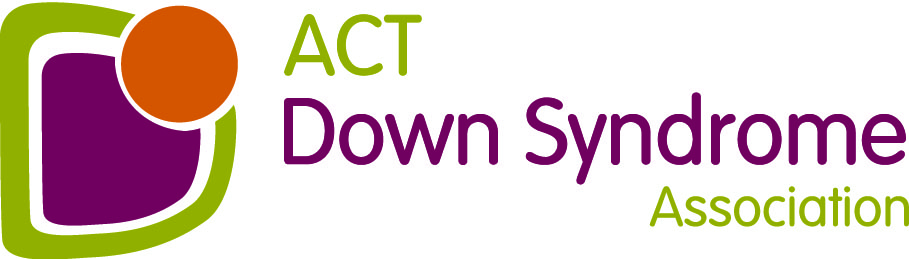 A.B.N. 69 287 334 664Bldg 1, Pearce Community Centre, Collett Place, PearcePO Box 717 Mawson ACT 2607Tel: (02) 6290 0656Email: admin@actdsa.org.auThe Alderson Family Award 2023 – Nomination Form
Category: 13 -17 YearsThe following guidelines apply: Nominee must be a person with Down syndrome.Membership of the Association is not a prerequisite for the award. Achievement for a person with Down syndrome must be significant in the context of the nominee’s life, not necessarily the wider community. Examples may be (but are not limited to): finishing school or achieving a good school report, confidently catching public transport, learning how to play a new sport or instrument, getting a job or volunteering for an organisation.The decision of the Association will be final. Nominations must be in writing and be received by the ACTDSA by 8 March 2023.Nominee InformationNominator InformationNomination for the Alderson Family Personal Achievement AwardIf insufficient space is provided, please attach additional page/s to complete your nomination.Thank you for your nomination, please send to ACTDSA, PO Box 717, MAWSON, ACT 2607 or email to: admin@actdsa.org.au by 8 March 2023.Name of NomineeHome Telephone NumberWork Telephone NumberMobile Telephone NumberEmail addressName of NominatorAddressHome Telephone NumberWork Telephone NumberMobile Telephone NumberShort Description of the Achievement How long did it take to achieve this goal?What is the significance of achieving this goal?How has this changed the person’s life?How has this changed the person’s life?